היופי שבמגוון מפגש מס 1 :המטרה : פיתוח ייחודיות בקרב צוות האשכול סדנא:  ציוד :מעטפה כוללת מעטפה שכוללת אותם דברים באותם צבעים (דף לבן ,בריסטול ,קרטון גלי, חוט, קרטון ביצוע ... משימה :  כל גננת תקבל מעטפה שכוללת אותם דברים  לכל המשתפים  ותתחיל להכין  תוצר שתציג בו מי היא  ברמה האישית  -  ברמה המקצועית:: שאלות להכוונה:רמה אישית:במה את טובה?- דברים שאת עושה מתוך רצון- דברים שלא יודעים עליך- - דברים הכי את אוהבת______________________________________________________________רמה מקצועית:מה הערך המוסף שלך במערכת  בחינוך- מה יזכרו מהגן שלך ועליך- איפה את רואה הבוגרים שלך בעוד 20 שנה- מה מושך אותי לבוא לעבודהאיך להשפיע על הדור הבא_______________________________________________________כל משתתפת מציה את עצמה ובמה היא מיוחדת מול הקבוצה  דרך התוצר שהיא עשתה   סיכום ודיון :  אנחנו נולדים שונים באישיות ביכולות ותחומי עניין ועוד........  _______________________________________________________________חינוך טוב חותר אפוא להיות חינוך עצמי ומתמיד: ִמשכוֹ , כפי שקובע סנקה, הוא כל עוד יש עוד מה ללמוד — משמע, כל מהלך החיים; והוא מתקדם ומתגבש מתוך הכרעה מודעת של הפרט, שעליו להנהיג את חייו כזירת התנסויות האורגות את הסגולי ' שבעצמיות עם המעולה שבתרבות לכדי אישיות מחונכת, ייחודית ומעולה.-	נמרוד אלוני , חינוך טוב לקראת חיים של משמעות, הגינות והגשמה עצמיתלדיון  - איך  הייחודיות שלנו תבוא  לידי ביטוי בגן???  ולחבר למשפט של נמרוד אלוני אפשרויות נוספות ליישום המפגש דרך:   - ע"י שימוש בשולחן מצרפים ומגוון חומרים ובחירת חומרים - ערכת קלפים  או תמונות סביב  נושא  האינטליגנציות המרובות  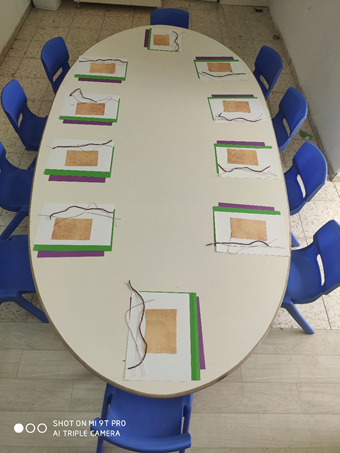 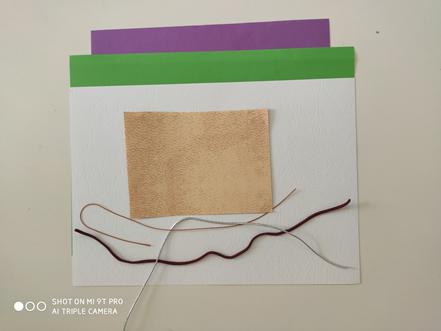 מפגש מס 2: המטרה : - לתת ביטוי לייחודיות של הגננת  בגן   -  יצירת מרחב ייחודי  מהמסורת לקדמה  כל מרחב מתייחס של אז והיום סדנא1- התחלה :  מתחילים עם חזרה על המפגש הראשון התוצר שכל משתתפת יצרה במפגש ולחבר עם המשפט של נמרוד אלוני וחינוך טובדיון -  מה המשמעות של חינוך טוב  ולקשרו למעולה שבתרבותו של הילד- מה הם הדברים או הנושאים שדור האלפא לא מכיר או לא נחשף אליהם היום סביב נושא המסורת והתרבות??? שלב 2:- איך את מקשרת את הייחודיות שלך לנמרוד אלוני?  ואיך היא תבוא לידי ביטוי בגן. האם יצירת מרחב ייחודי יתן מענה  לך ולילדי הגן  איזה מרחב ? איך את מדמיינת אותו ? מה יכלול ??  לתכנן מרחב שיענה על הנדרש בכל דרך שכל משתתפת תרצה (ציור ,מילים ,תוצר ,איור,,,,)  שלב 3:  - משתתפות מציגות את הרעיון שלהן- רעינאות  צוות הגננות מוסיף לכל משתתפת את הרעיון שלו לגבי הנושא, מה הם חושבים ואילו רעיונות  הם מוסיפים עוד??.מפגש מס 3: המטרה  - תכנון וחילוץ עקרונות הפעולה במרחב  שלב ראשון : חזרה על המפגש הקודם תכנון המרחב   הצגת: - מאפייני דור האלפא -תפיסת ועוגני הגן העתידי ומיומנויות עתידניות-מגמות עתיד ומיומנויות עתידניות-תרבות ומסורת שלב 2:-לחלץ עקרונות הפעולה במרחב בהתאם למציאות המשתנה ובהתיחס למאפייני דור האלפא ותפיסת ועוגני הגן העתידי ומגמות עתיד ומיומנויות עתידניות  ותרבותדיון בהתייחס לנקודות הבאות:חידוד עקרונות הפעולה לפי – המרחב שלי יפתח ילד ?  עצמאי,  יוזם , משתף פעולה ,בחירה  לאחר קביעת עקרונות הפעולה במרחב מתחלקים לקבוצות  , כל קבוצה תדון ולפי כל מרחב : איך זה יבוא לידי ביטוי במרחב ילד יזם, עצמאי בוחר, מרחב מתפתח, מהמסורת לקדמה??1)- יוזם: מה זה יוזם ?דוגמאות2)- עצמאי: מה זה פועל באופן עצמאי3)- התייחסות למסורת ולקדמה – ידע תהליכי , מקום שיתופי  4)-בחירה הבחירה יותר מאפשרת , בוחר בצורה מושכלת  	5)-מרחב מתפתח- משהוא יקרה בסוך השנה לאתגר יותר "יוזמה"סיום: משתתפות מציגות את העבודה בקבוצההעקרונות של המרחב : לשימוש המשתתפיםהמרחב שלי יפתח ילד עצמאיאיך זה יבוא לידי ביטוי במרחב כל קבוצה תדון ותכתוב על כל דף איך הילד יהיה בכל מרחב – ולסכם עצמאי:יוזם :מרחב מתפתח:בחירה :מהמסורת לקדמה: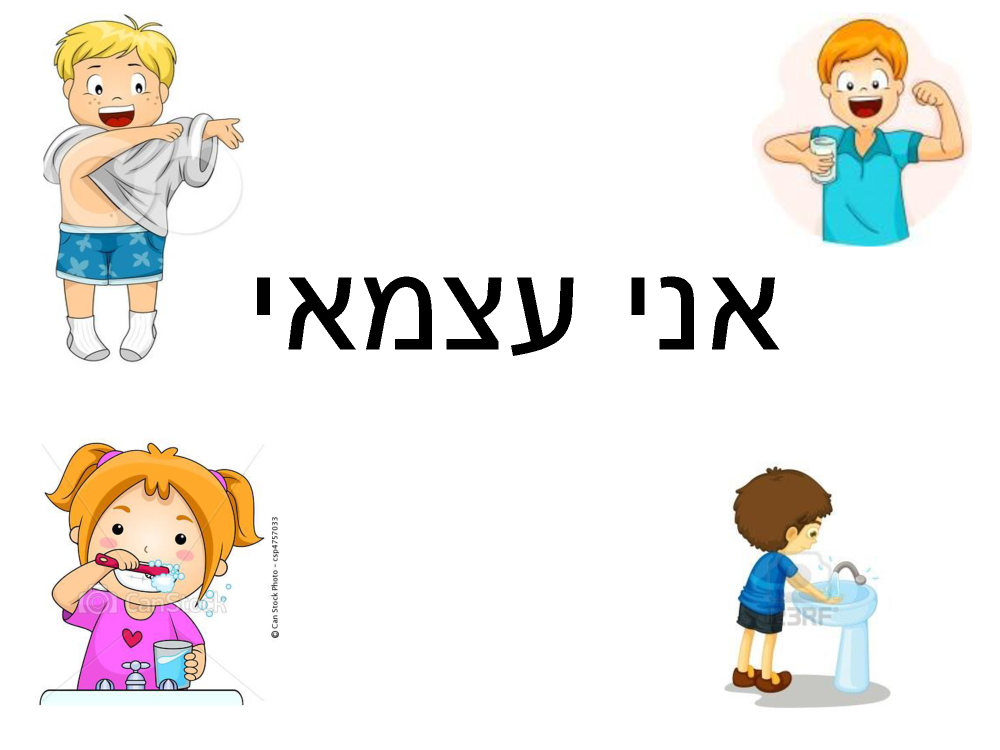 יוזם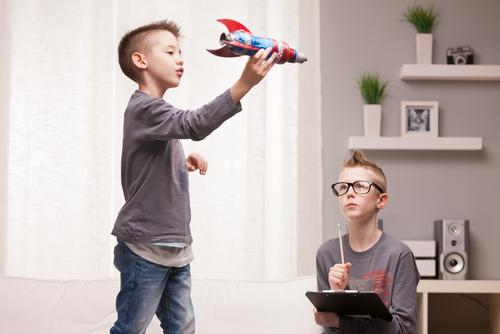 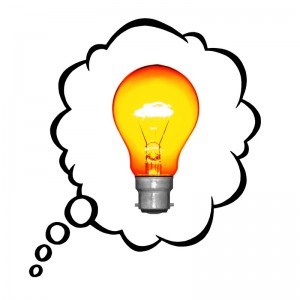 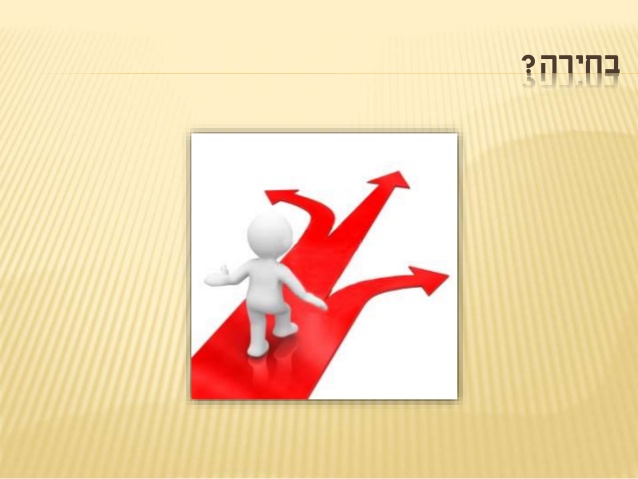 הכפר שלי מה אני משמר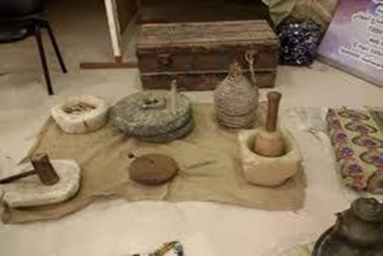 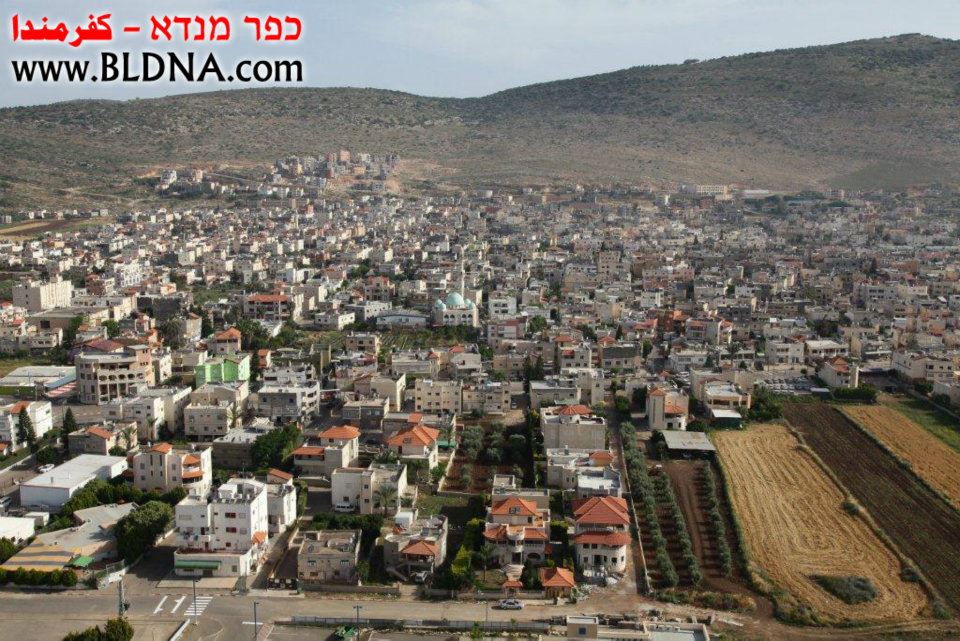 